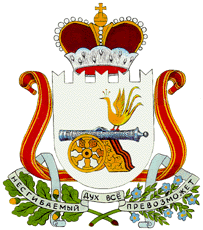 Администрация Зимницкого сельского поселенияСафоновского района Смоленской областиПОСТАНОВЛЕНИЕот 30.03.2022г.  № 18/1Об утверждении Порядка принятия решения о разработке муниципальных программмуниципального образования Зимницкогосельского поселения Сафоновского района Смоленской области их формирования  и реализацииВ целях совершенствования программно-целевого принципа организации бюджетного процесса, в соответствии с Бюджетным кодексом Российской Федерации, постановлением Правительства Российской Федерации от 26.05.2021 № 786 «О системе управления государственными программами Российской Федерации», руководствуясь Уставом муниципального образования Зимницкого сельского поселения Сафоновского района Смоленской области, Администрация Зимницкого сельского поселения Сафоновского района Смоленской областиПОСТАНОВЛЯЕТ:Утвердить прилагаемый Порядок принятия решения о разработке муниципальных программ муниципального образования Зимницкого сельского поселения Сафоновского района Смоленской области их формирования и реализации.2. Контроль за исполнением настоящего постановления оставляю за собой.Глава муниципального образованияЗимницкого сельского поселенияСафоновского района Смоленской области                                М.В.Бессонова                                        Утвержден                                                                                Постановлением Администрации                                                                              Зимницкого сельского поселения                                                                                Сафоновского района Смоленской                                                                                               области от .03.2022 №Порядокпринятия решения о разработке муниципальных программ муниципального образования Зимницкого сельского поселения Сафоновского района Смоленской области их формирования и реализации.1.Общее положенияНастоящий Порядок определяет правила принятия решения о разработке муниципальных программ муниципального образования Зимницкого сельского поселения Сафоновского района Смоленской области (далее - муниципальные программы), последовательность действий на каждом этапе процесса формирования и реализации муниципальных программ.2. Основные понятия, используемые в настоящем ПорядкеДля целей настоящего Порядка используются следующие понятия:1) муниципальная программа муниципального образования Зимницкого   сельского поселения Сафоновского района Смоленской области – система мероприятий и инструментов государственной политики, обеспечивающая достижение приоритетов и целей в соответствующей сфере социально-экономического развития муниципального образования Зимницкого сельского поселения Сафоновского района Смоленской области. Муниципальная программа разрабатывается на срок не менее 3 лет;2) структурные элементы муниципальной программы (далее – структурные элементы) – реализуемые в составе муниципальной программы региональные проекты, комплексы процессных мероприятий, а также включаемые при необходимости отдельные мероприятия, направленные на проведение аварийно-восстановительных работ, и иные мероприятия, связанные с ликвидацией последствий стихийных бедствий, других чрезвычайных ситуаций в текущем году (далее – отдельные мероприятия);3) комплекс  процессных мероприятий  - группа скоординированных мероприятий, имеющих общую целевую ориентацию и направленных на выполнение функций и решение текущих задач Администрации муниципального образовании Зимницкого сельского поселении Сафоновского района Смоленской области, реализуемых непрерывно либо на периодической основе;4) подпрограмма  - составная часть муниципальной программы, формируемая с учетом согласованности с параметрами муниципальной программы (по целям, срокам, ресурсам), выделенная по направлениям (отраслям) развития соответствующей социально-экономической сферы;5) ответственный исполнитель муниципальной программы (подпрограммы) - структурные подразделения Администрации муниципального образования Зимницкого сельского поселения Сафоновского района Смоленской области, отвечающие за разработку и реализацию муниципальной программы;6) цель муниципальной программы (подпрограммы) – социальный, экономический или иной общественно значимый или общественно понятный эффект от реализации муниципальной программы на момент окончания реализации данной муниципальной программы;7) задача структурного элемента муниципальной программы (подпрограммы) - итог деятельности, направленный на достижение изменений в социально-экономической сфере;8) показатель муниципальной программы (подпрограммы) -  количественно измеримый показатель, характеризующий достижение целей муниципальной программы (подпрограммы) и отражающий конечные общественно значимые социально-экономические эффекты от реализации муниципальной программы.3. Структура муниципальной программы3.1. Муниципальная программа в качестве структурных элементов содержит региональные проекты,  а  также комплексы процессных мероприятий и отдельные мероприятия (при необходимости).3.2. Муниципальная программа должна содержать (в указанной последовательности)- паспорт муниципальной программы;- стратегические приоритеты в сфере реализации муниципальной программы;- сведения о региональных проектах;- паспорта комплексов процессных мероприятий;- оценку применения мер государственного и муниципального регулирования в части налоговых льгот, освобождений и иных преференций по налогам и сборам в сфере реализации муниципальной программы;- сведения о финансировании структурных  элементов муниципальной программы. 3.3. При наличии методических рекомендаций по разработке муниципальной программы, утвержденных или рекомендованных федеральными органами исполнительной власти, региональными органами исполнительной власти, в структуру муниципальной программы могут также входить разделы в соответствии с требованиями указанных методических рекомендаций.4. Требования к содержанию муниципальной программы4.1. Паспорт муниципальной программы. Составляется по форме согласно приложению №1 к настоящему Порядку.4.1.1. В разделе «Основные положения» паспорта муниципальной программы отражается основная информация о муниципальной программе: сведения об ответственном исполнителе, периоде реализации, цели муниципальной программы, объемы финансового обеспечения за весь период реализации.В паспорте указывается период реализации муниципальной программы. В случае если предполагается поэтапная реализация муниципальной программы, должны быть описаны ее этапы:- с начала реализации муниципальной программы, разработанной в соответствии с Порядком разработки, реализации муниципальных программ муниципального образования Зимницкого сельского поселения Сафоновского района Смоленской области, утвержденным постановлением Администрации муниципального образования Зимницкого сельского поселения Сафоновского района Смоленской области от 31.12.2013 № 40, и до момента начала реализации муниципальной программы, разработанной в соответствии с настоящим Порядком;- с начала реализации муниципальной программы, разработанной в соответствии с настоящим Порядком, и до окончания ее реализации.Формулировка цели муниципальной программы должна быть краткой и ясной и не должна содержать специальные термины, указания на иные цели или результаты, которые являются следствием достижения самой цели, а также описание путей, средств и методов достижения цели.4.1.2. В разделе «Показатели муниципальной программы» паспорта муниципальной программы в состав показателей муниципальной программы должны быть включены:- основные и дополнительные показатели региональных проектов, реализация которых предусмотрена в составе муниципальной программы, относящиеся к сфере реализации муниципальной программы;- показатели, характеризующие достижение целей муниципальной программы и отражающие конечные общественно значимые социально-экономические эффекты от реализации муниципальной программы.Количество показателей муниципальной программы определяется исходя из необходимости и достаточности для оценки достижения целей муниципальной программы. Показатели муниципальной программы должны соответствовать следующим требованиям:- количественно (в процентах, долях, условных единицах и т.д.) характеризовать ход реализации и достижение цели муниципальной программы;- отражать специфику развития соответствующей сферы социально-экономического развития, на решение которой направлена реализация муниципальной программы;- иметь запланированные по годам реализации муниципальной программы количественные значения с отражением данных базового периода и планового периода;- определяться на основе данных государственного статистического наблюдения,  ведомственной информации с представлением сведений об утвержденных формах отчетности, результатов опросов (изучения общественного мнения) или рассчитываться по утвержденным методикам. В случае отсутствия утвержденной методики расчета показателя муниципальной программы она утверждается нормативным актом руководителя структурного подразделения Администрации муниципального образования Зимницкого сельского поселения Сафоновского района Смоленской области, ответственного за достижение данного показателя.  Сведения об источниках получения информации о значениях показателей и (или) методика расчета показателя приводится в приложении к паспорту муниципальной программы.Показатели муниципальной программы, по которым данные об их достижении отсутствуют по состоянию на 15 июля года, следующего за отчетным годом, не могут быть включены в муниципальную программу (за исключением случаев, когда показатели указаны в соглашении о предоставлении субсидий и (или) иных межбюджетных трансфертов из федерального и областного бюджетов бюджету муниципального образования Зимницкого сельского поселения Сафоновского района Смоленской области).4.1.3. В разделе «Структура муниципальной программы» паспорта муниципальной программы приводится информация о реализуемых в составе муниципальной программы региональных проектах, комплексах процессных мероприятий, а также при необходимости об отдельных мероприятиях.В отношении каждого структурного элемента муниципальной программы указываются задачи, решение которых обеспечивается реализацией данного структурного элемента. В отношении региональных проектов в обязательном порядке приводятся общественно значимые результаты и (или) задачи, не являющиеся общественно значимыми результатами.Каждый структурный элемент и каждая задача структурного элемента должны быть связаны хотя бы с одним из показателей муниципальной программы.4.1.4. В разделе «Финансовое обеспечение муниципальной программы» паспорта муниципальной программы планирование финансового обеспечения муниципальной программы осуществляется по годам ее реализации с указанием источников финансирования.Объем финансирования указывается в тысячах рублей с точностью до одного знака после запятой.4.2. Раздел 1. Стратегические приоритеты в сфере реализации муниципальной программы. В рамках оценки текущего состояния соответствующей сферы социально-экономического развития приводится анализ ее действительного состояния, включая выявление основных проблем, прогноз развития сферы реализации муниципальной программы.Анализ действительного состояния сферы реализации муниципальной программы должен включать в себя характеристику итогов реализации государственной политики в данной сфере, выявление потенциала развития анализируемой сферы и существующих ограничений в сфере реализации муниципальной программы.Характеристика текущего стояния сферы реализации муниципальной программы может содержать основные показатели уровня развития соответствующей сферы социально-экономического развития.Рекомендуемый объем раздела – не более 10 страниц машинописного текста.4.3. Раздел 2. Сведени о региональных проектах. Составляется по форме  согласно приложению №2 к настоящему Порядку.Если в составе муниципальной программы предусмотрено финансирование по нескольким региональным проектам, то в отношении каждого проекта заполняются отдельные сведения. При заполнении информации о региональном проекте используется информация из подсистемы управления национальными проектами государственной интегрированной  информационной системы управления общественными финансами «Электронный  бюджет» соответствующего регионального проекта.В подразделе «Значение результатов регионального проекта» данного раздела отражаются сведения только по тем результатам, финансирование которых предусмотрено в рамках данной муниципальной программы.Если результатом регионального проекта в рамках данной муниципальной программы предусмотрено предоставление субсидий местным бюджетам, то порядки предоставления и распределения указанных субсидий включаются в сведения о региональном проекте в соответствии с требованиями, установленными федеральным и областным законодательством.4.4. Раздел 3. Паспорта комплексов процессных мероприятий. Раздел заполняется по форме согласно приложению №3 к настоящему Порядку. Если в муниципальной программе предусмотрено несколько комплексов процессных  мероприятий, то для каждого комплекса  процессных мероприятий разрабатывается свой паспорт.Мероприятия комплекса процессных мероприятий не должны дублировать мероприятия других комплексов процессных мероприятий муниципальной программы.В каждом комплексе процессных мероприятий должно быт предусмотрено не менее одного показателя, за исключением комплекса процессных мероприятий, включающего мероприятия по обеспечению деятельности (содержанию) ответственного исполнителя муниципальной программы.Если в комплексе процессных мероприятий в рамках данной муниципальной программы предусмотрено предоставление субсидий местным бюджетам, то прядки предоставления и распределения указанных субсидий включаются в паспорт комплекса процессных мероприятий в соответствии с требованиями, установленными федеральным и областным законодательством.4.5. Раздел 4. Оценка применения мер государственного и муниципального регулирования в части налоговых льгот, освобождений и иных преференций по налогам и сборам в сфере реализации муниципальной программы. Данный раздел также должен содержать сведения о налоговых расходах, которыми являются выпадающие доходы местного бюджета, обусловленные налоговыми льготами, освобождениями и иными преференциями по налогам и сбора, предусмотренными законодательством в качестве мер поддержки, с указанием наименования каждой налоговой льготы, вида налога, по которому предоставлена налоговая льгота, цели (целей) введения и периода действия налоговой льготы, фактического объема налогового расхода за отчетный год, оценки объема налогового расхода за текущий год, прогноза объема налогового расхода на очередной финансовый год и плановый период, целевого показателя (индикатора) налогового расхода, оказывающего влияние на достижение целей муниципальной программы.Оценка применения мер государственного и муниципального регулирования в части налоговых льгот, освобождений и иных преференций по налогам и сборам составляется по форме согласно приложению №4 к настоящему Порядку.4.6. Раздел 5. Сведения о финансировании структурных элементов муниципальной программы. Раздел составляется по форме согласно приложению №5 к настоящему Порядку.5. Основание и этапы разработки муниципальной программы5.1. Разработка муниципальных программ осуществляется на основании перечня муниципальных программ, который утверждается распоряжением Администрации муниципального образования Зимницкого сельского поселения Сафоновского района Смоленской области.5.2. Перечень муниципальных программ содержит:- наименование муниципальной программы;- наименование ответственного исполнителя муниципальной программы;5.3. На основании утвержденного перечня муниципальных программ ответственный исполнитель муниципальной программы разрабатывает проект муниципальной программы  в срок до 25 октября года, предшествующего планируемому году.5.4. В целях обеспечения открытости и доступности информации проект муниципальной программы подлежит публичному обсуждению. Ответственный исполнитель муниципальной программы обеспечивает размещение проекта муниципальной программы на официальном сайте Администрации муниципального образования Зимницкого сельского поселения Сафоновского района Смоленской области в информационно-телекоммуникационной сети Интернет с указанием дат начала и окончания приема предложений.5.5. Муниципальные программы утверждаются в  срок до 13 ноября года, предшествующего планируемому году.5.6. Внесение изменений в муниципальную программу осуществляется ответственным исполнителем муниципальной программы.6. Финансовое обеспечениереализации муниципальной программы6.1. Финансовое обеспечение реализации муниципальной программы осуществляется за счет бюджетных ассигнований бюджета муниципального образования Зимницкого сельского поселения Сафоновского района Смоленской области, предусмотренных решением Совета депутатов Зимницкого сельского поселения Сафоновского района Смоленской области о бюджете муниципального образования Зимницкого сельского поселения Сафоновского района Смоленской области на очередной финансовый год и плановый период, привлеченных средств федерального и областного бюджетов, внебюджетных средств.6.2. Объем финансового обеспечения реализации муниципальной программы подлежит ежегодному уточнению в рамках подготовки проекта решения  Совета депутатов Зимницкого сельского поселения о бюджете муниципального образования Зимницкого сельского поселения Сафоновского района Смоленской	 области на очередной финансовый год и плановый период .7.Управление и контроль за реализацией муниципальной программы7.1. Муниципальная программа подлежит ежегодной корректировке.7.2. Управление и контроль за реализацией муниципальной программы осуществляется путем формирования плана-графика реализации муниципальной программы на очередной финансовый год (далее также – план-график), годового отчета о ходе реализации и оценке эффективности муниципальной программы (далее – годовой отчет).7.3. Ответственный исполнитель муниципальной программы разрабатывает план-график по форме согласно приложению №6 к настоящему Порядку.7.4. Показатели плана-графика формируются ежегодно на основе показателей муниципальной программы, показателей реализации комплекса процессных мероприятий, значение результатов региональных проектов, иных показателей, предложенных ответственным исполнителем муниципальной программы.В плане-графике должно содержаться не менее одного показателя, имеющего фактически достигнутое значение в каждом  отчетном периоде. Показатели плана-графика представляют собой значения, отражающие итоги реализации комплексов процессных мероприятий, достигнутые результаты региональных проектов за отчетный период.7.5. План-график в срок до 15 апреля текущего года направляется ответственным исполнителем муниципальной программы в Финансовое управление Администрации муниципального образования «Сафоновский район» Смоленской области для согласования.Изменения в план-график допускаются при условии изменения муниципальной программы в части ее структурных элементов. Предложения о внесении изменений в план-график направляются в Финансовое управление Администрации муниципального образования «Сафоновский район» Смоленской области для согласования.7.6. Ответственный исполнитель муниципальной программы ежегодно до 1 марта года следующего за отчетным годом подготавливает годовой отчет и представляет его на рассмотрение Совету депутатов.7.7. Годовой отчет должен содержать информацию:- о достижении уровня плановых значений показателей муниципальной программы, значений результатов региональных проектов, показателей реализации комплексов процессных мероприятий;- о финансировании муниципальной программы;- о выполнении плана-графика реализации муниципальной программы.8.Полномочия ответственного исполнителя муниципальной программы, соисполнителей и участников муниципальной программы8.1. Ответственный исполнитель муниципальной программы:- обеспечивает разработку муниципальной программы (подпрограммы) и её утверждение;- организует реализацию муниципальной программы, принимает решение о внесении изменений в муниципальную программу и несет ответственность за достижение целевых показателей муниципальной программы, плановых значений результатов региональных проектов, показателей реализации комплекса процессных мероприятий;-  осуществляет мониторинг реализации муниципальной программы;- готовит сведения, необходимые для проведения мониторинга реализации муниципальной программы;- подготавливает  годовой отчет;- несёт ответственность за достижение значений  результатов региональных проектов, показателей реализации комплексов процессных мероприятий;- подготавливает и направляет отчеты о ходе реализации и оценки эффективности реализации структурного элемента муниципальной программы ответственному исполнителю  муниципальной программы.Приложение № 1                                                                                                             к ПорядкуПаспортмуниципальной программы1.Основные положения2.Показатели муниципальной программы3.Структура муниципальной программы*- указывается наименование показателя муниципальной программы, на достижение которого направлена задача4.Финансовое обеспечение муниципальной программы                                                                                               Приложение № 1                                                                                               к Паспорту муниципальной                                                                                               программыСведения о показателях муниципальной программыПриложение № 2                                                                                                                     к ПорядкуСведения о региональных проектахСведения о региональном проекте_________________________________________наименование регионального проекта1.Общие положение2.Значения результатов регионального проектаПриложение № 3                                                                                                                     к ПорядкуПаспорта комплексов процессных мероприятийПаспорт комплекса процессных мероприятий_________________________________________(наименование комплекса процессных мероприятий)1.Общие положения2.Показатели реализации комплекса процессных мероприятийПриложение № 4                                                                                                                    	 к ПорядкуОценка применения мер государственного и муниципального регулирования в части налоговых льгот, освобождений и иных преференций по налогам и сборам в сфере реализации муниципальной программы__________________________________________(наименование муниципальной программы)Приложение № 5                                                                                                                     к ПорядкуСведения о финансировании структурных элементов муниципальной программы__________________________________________(наименование муниципальной программы)Приложение № 6                                                                                                                     к ПорядкуПлан – график реализации муниципальной программы__________________________________________(наименование муниципальной программы)на _______ годПриложение № 7                                                                                                                     к ПорядкуСведения о выполнении плана-графика реализации муниципальной программы__________________________________________(наименование муниципальной программы)на _______ годОтветственный исполнительАдминистрация Зимницкого сельского поселения Сафоновского района Смоленской областиПериод реализации муниципальной программыЭтап 1:Этап 2:Цель муниципальной программыЦель 1Цель NОбъемы финансового обеспечения за весь период реализации (по годам реализации и в разрезе источников финансирования на очередной финансовый год и первый, второй годы планового периода)общий объем финансирования составляет----тыс. рублей, из них:год начала реализации муниципальной программы-отчетный финансовый год-всего____ тыс. рублей;очередной финансовый год – всего ____тыс. рублей, из них:средства федерального бюджета – ____тыс. рублей;средства областного бюджета – ____тыс. рублей;средства местного бюджета – ____тыс. рублей;средства внебюджетных источников – ____тыс. рублей;1-й год планового периода – ____тыс. рублей;средства федерального бюджета – ____тыс. рублей;средства областного бюджета – ____тыс. рублей;средства местного бюджета – ____тыс. рублей;средства внебюджетных источников – ____тыс. рублей;2-й год планового периода - ____тыс. рублей;средства федерального бюджета – ____тыс. рублей;средства областного бюджета – ____тыс. рублей;средства местного бюджета – ____тыс. рублей;средства внебюджетных источников – ____тыс. рублей,Наименование показателя, единица измеренияЕдиница измеренияБазовое значение показателя (в году, предшествующему очередному финансовому году)Планируемое значение показателяПланируемое значение показателяПланируемое значение показателяНаименование показателя, единица измеренияЕдиница измеренияБазовое значение показателя (в году, предшествующему очередному финансовому году)очередной финансовый год1-й год планового периода2-й год планового периода12345№ п/пЗадача структурного элементаКраткое описание ожидаемых эффектов от реализации задачи структурного элементаСвязь с показателями*231.Региональный проект «наименование»1.Региональный проект «наименование»1.Региональный проект «наименование»1.Региональный проект «наименование»Руководитель регионального проекта (должность, фамилия, имя, отчество, руководителя регионального проекта) / срок реализации (год начала – год окончания)Руководитель регионального проекта (должность, фамилия, имя, отчество, руководителя регионального проекта) / срок реализации (год начала – год окончания)Руководитель регионального проекта (должность, фамилия, имя, отчество, руководителя регионального проекта) / срок реализации (год начала – год окончания)1.Задача 12.Задача N2.Комплекс процессных мероприятий «наименование»2.Комплекс процессных мероприятий «наименование»2.Комплекс процессных мероприятий «наименование»2.Комплекс процессных мероприятий «наименование»Ответственный за выполнение комплекса процессных мероприятий (должность, фамилия, имя, отчество руководителя структурного подразделения Администрации муниципального образования Зимницкого сельского поселения Сафоновского района Смоленской области)Ответственный за выполнение комплекса процессных мероприятий (должность, фамилия, имя, отчество руководителя структурного подразделения Администрации муниципального образования Зимницкого сельского поселения Сафоновского района Смоленской области)Ответственный за выполнение комплекса процессных мероприятий (должность, фамилия, имя, отчество руководителя структурного подразделения Администрации муниципального образования Зимницкого сельского поселения Сафоновского района Смоленской области)1.Задача 12.Задача N3.Отдельные мероприятия3.Отдельные мероприятия3.Отдельные мероприятия3.Отдельные мероприятияОтветственный за реализацию отдельного мероприятия (должность, фамилия, имя, отчество руководителя структурного подразделения Администрации муниципального образования Зимницкого сельского поселения Сафоновского района Смоленской области)/ срок реализации (год начала – год окончания)Ответственный за реализацию отдельного мероприятия (должность, фамилия, имя, отчество руководителя структурного подразделения Администрации муниципального образования Зимницкого сельского поселения Сафоновского района Смоленской области)/ срок реализации (год начала – год окончания)Ответственный за реализацию отдельного мероприятия (должность, фамилия, имя, отчество руководителя структурного подразделения Администрации муниципального образования Зимницкого сельского поселения Сафоновского района Смоленской области)/ срок реализации (год начала – год окончания)1.Задача 12.Задача NИсточник финансового обеспеченияОбъем финансового обеспечения по годам реализации, тыс. рублейОбъем финансового обеспечения по годам реализации, тыс. рублейОбъем финансового обеспечения по годам реализации, тыс. рублейОбъем финансового обеспечения по годам реализации, тыс. рублейИсточник финансового обеспечениявсегоочередной финансовый год1-й год планового периода1-й год планового периода1.2.3.4.5.В целом о муниципальной программе, в том числе:федеральный бюджетобластной бюджетместный бюджетвнебюджетные средства№ п/пНаименование показателяМетодика расчета показателя или источник получения информации о значении показателя (наименование формы статистического наблюдения, реквизиты документа об утверждении методики и т.д.)123Руководитель проектадолжность, фамилия, имя, отчество руководителя регионального проектаСвязь с муниципальной программоймуниципальная программа «наименование»№ п/пНаименование результатаЕдиница измеренияБазовое значение результата (к очередному финансовому году)Планируемое значение результата на очередной финансовый год и плановый периодПланируемое значение результата на очередной финансовый год и плановый периодПланируемое значение результата на очередной финансовый год и плановый период№ п/пНаименование результатаЕдиница измеренияБазовое значение результата (к очередному финансовому году)очередной финансовый год1-й год планового периода2-й год планового периода123456Ответственный за выполнение комплекса процессных мероприятийдолжность, фамилия, имя, отчество руководителя структурного подразделения Администрации муниципального образования Зимницкого сельского поселения Сафоновского района Смоленской областиСвязь с муниципальной программоймуниципальная программа «наименование»№ п/пНаименование результатаЕдиница измеренияБазовое значение результата (к очередному финансовому году)Планируемое значение показателя реализации на очередной финансовый год и плановый периодПланируемое значение показателя реализации на очередной финансовый год и плановый периодПланируемое значение показателя реализации на очередной финансовый год и плановый период№ п/пНаименование результатаЕдиница измеренияБазовое значение результата (к очередному финансовому году)очередной финансовый год1-й год планового периода2-й год планового периода123456Наименование налоговой льготы, освобождения, иной преференции по налогам и сборамВид налога (сбора), по которому предоставлены налоговая льгота, освобождение, иной преференции по налогам и сборамЦель (цели) введения налоговой льготы, освобождения, иной преференции по налогам и сборамПериод действия налоговой льготы, освобождения, иной преференции по налогам и сборамФактический объем налогового расхода местного бюджета за 2-й год до начала очередного финансового года (тыс. рублей)Оценочный объем налогового расхода местного бюджета за 1-й год до начала очередного финансового года (тыс. рублей)Планируемое значение показателя реализации на очередной финансовый год и плановый периодПланируемое значение показателя реализации на очередной финансовый год и плановый периодПланируемое значение показателя реализации на очередной финансовый год и плановый периодЦелевой показатель (индикатор) налогового расходаНаименование налоговой льготы, освобождения, иной преференции по налогам и сборамВид налога (сбора), по которому предоставлены налоговая льгота, освобождение, иной преференции по налогам и сборамЦель (цели) введения налоговой льготы, освобождения, иной преференции по налогам и сборамПериод действия налоговой льготы, освобождения, иной преференции по налогам и сборамФактический объем налогового расхода местного бюджета за 2-й год до начала очередного финансового года (тыс. рублей)Оценочный объем налогового расхода местного бюджета за 1-й год до начала очередного финансового года (тыс. рублей)очередной финансовый год1-й год планового периода2-й год планового периодаЦелевой показатель (индикатор) налогового расхода12345678910№ п/пНаименованиеУчастник муниципальной программыИсточник финансового обеспечения (расшифровать)Объем средств на реализацию муниципальной программы на очередной финансовый год и плановый период (тыс. рублей)Объем средств на реализацию муниципальной программы на очередной финансовый год и плановый период (тыс. рублей)Объем средств на реализацию муниципальной программы на очередной финансовый год и плановый период (тыс. рублей)Объем средств на реализацию муниципальной программы на очередной финансовый год и плановый период (тыс. рублей)№ п/пНаименованиеУчастник муниципальной программыИсточник финансового обеспечения (расшифровать)всегоочередной финансовый год1-й год планового периода2-й год планового периода123456781.Региональный проект «наименование»1.Региональный проект «наименование»1.Региональный проект «наименование»1.Региональный проект «наименование»1.Региональный проект «наименование»1.Региональный проект «наименование»1.Региональный проект «наименование»1.Региональный проект «наименование»Результат 1.Мероприятие 1.1.Мероприятие 1.2.Результат 2.Мероприятие 2.1.Мероприятие 2.2.Результат N.Мероприятие N.1.Мероприятие N.2.Итого по региональному проекту2.Комплекс процессных мероприятий «наименование»2.Комплекс процессных мероприятий «наименование»2.Комплекс процессных мероприятий «наименование»2.Комплекс процессных мероприятий «наименование»2.Комплекс процессных мероприятий «наименование»2.Комплекс процессных мероприятий «наименование»2.Комплекс процессных мероприятий «наименование»2.Комплекс процессных мероприятий «наименование»Мероприятие 1.Мероприятие 2. Мероприятие NИтого по комплексу процессных мероприятий3.Отдельные мероприятия3.Отдельные мероприятия3.Отдельные мероприятия3.Отдельные мероприятия3.Отдельные мероприятия3.Отдельные мероприятия3.Отдельные мероприятия3.Отдельные мероприятияВсего по муниципальной программеВсего по муниципальной программе№ п/пНаименование структурного элемента/значения/результата/Исполнитель (фамилия, имя, отчество)Источник финансирования (расшифровать)Объем финансирования муниципальной программы (тыс. рублей)Плановое значение результат/показателя реализации№ п/пНаименование структурного элемента/значения/результата/Исполнитель (фамилия, имя, отчество)Источник финансирования (расшифровать)на годна год1234561.Региональный проект «наименование»x1.1.Результат 1 (ед. измерения значения результата)1.2.Результат 1 (ед. измерения значения результата)И т. д.И т. д.2.Комплекс процессных мероприятийx2.1.Показатель реализации (ед. измерения)xxx2.2.Показатель реализации (ед. измерения)xxxИ т. д.И т. д.№ п/пНаименование структурного элемента/значения/результата/Исполнитель (фамилия, имя, отчество)Источник финансирования (расшифровать)Объем финансирования муниципальной программы (тыс. рублей)Объем финансирования муниципальной программы (тыс. рублей)Объем финансирования муниципальной программы (тыс. рублей)Значение результата/показателя реализацииЗначение результата/показателя реализацииПримечание (указываются причины не освоения средств, не достижения показателей)№ п/пНаименование структурного элемента/значения/результата/Исполнитель (фамилия, имя, отчество)Источник финансирования (расшифровать)планфактическипроцент освоенияплановоефактическоеПримечание (указываются причины не освоения средств, не достижения показателей)123456789101.Региональный проект «наименование»1.1.Результат 1 (ед. измерения значения результата)1.2.Результат 1 (ед. измерения значения результата)И т. д.И т. д.2.Комплекс процессных мероприятий2.1.Показатель реализации (ед. измерения)2.2.Показатель реализации (ед. измерения)И т. д.И т. д.